KLASA: 400-01/24-01/02URBROJ: 2103-9-01/1-24-2Hercegovac, 11. lipanj 2024. god.          Na temelju članka 45. Zakona o proračunu (Narodne novine, broj 144/21) i članka 30. Statuta općine Hercegovac (Službeni glasnik Općine Hercegovac br. 1/21), Općinsko vijeće Općine Hercegovac na sjednici održanoj 11. lipnja 2024. godine donosiII. IZMJENE I DOPUNE PRORAČUNA OPĆINE HERCEGOVAC ZA 2024. GODINUČlanak 1.  U II. izmjenama i dopunama proračuna Općine Hercegovac za 2024. godinu (Službeni glasnik Općine Hercegovac br. 4/23) članak 1. mijenja se i glasi: „Izmjene i dopune Proračuna Općine Hercegovac za 2024. godinu sastoje se od sažetka Računa prihoda i rashoda i Računa financiranja kako slijedi:Proračun 2024 - 2. rebalansI. OPĆI DIOEURSAŽETAK RAČUNA PRIHODA I RASHODASAŽETAK RAČUNA FINANCIRANJAPRENESENI VIŠAK ILI PRENESENI MANJAK I VIŠEGODIŠNJI PLAN URAVNOTEŽENJAČlanak 2.   	Članak 2. mijenja se i glasi: Prihodi i rashodi iskazani prema izvorima financiranja i ekonomskoj klasifikaciji te rashodi iskazani prema funkcijskoj klasifikaciji utvrđuju se u Računu prihoda i rashoda, a  primici  od financijske imovine i zaduživanja te izdaci za financijsku imovinu i otplate instrumenata zaduženja iskazani prema izvorima financiranja i  ekonomskoj klasifikaciji utvrđuju se u Računu financiranja povećavaju se i smanjuju kako slijedi:Proračun 2024 - 2. rebalansI. OPĆI DIO - A. RAČUN PRIHODA I RASHODA - PRIHODI PREMA EKONOMSKOJ KLASIFIKACIJI	SVEUKUPNO	1.562.339,21	14.000,00	1.576.339,21Proračun 2024 - 2. rebalansI. OPĆI DIO - A. RAČUN PRIHODA I RASHODA - RASHODI PREMA EKONOMSKOJ KLASIFIKACIJI	SVEUKUPNO	1.952.987,97	14.000,00	1.966.987,97Proračun 2024 - 2. rebalansI. OPĆI DIO - A. RAČUN PRIHODA I RASHODA - PRIHODI PREMA IZVORIMA FINANCIRANJA	SVEUKUPNO	1.562.339,21	14.000,00	1.576.339,21Proračun 2024 - 2. rebalansI. OPĆI DIO - A. RAČUN PRIHODA I RASHODA - RASHODI PREMA IZVORIMA FINANCIRANJA	SVEUKUPNO	1.952.987,97	14.000,00	1.966.987,97Proračun 2024 - 2. rebalansI. OPĆI DIO - A. RAČUN PRIHODA I RASHODA - RASHODI PREMA FUNKCIJSKOJ KLASIFIKACIJI	082	Službe kulture  	56.220,00	-9.000,00	47.220,00	SVEUKUPNO	1.952.987,97	14.000,00	1.966.987,97Proračun 2024 - 2. rebalansI. OPĆI DIO - B. RAČUN FINANCIRANJA PREMA EKONOMSKOJ KLASIFIKACIJIProračun 2024 - 2. rebalansI. OPĆI DIO - B. RAČUN FINANCIRANJA PREMA IZVORIMA FINANCIRANJAČlanak 3.       U Posebnom dijelu II. Izmjena i dopuna proračuna Općine Hercegovac za 2024. god. rashodi i izdaci se povećavaju odnosno smanjuju unutar proračuna rashoda i izdataka na sljedećim programima i aktivnostima:   Proračun 2024 - 2. rebalansII. POSEBNI DIO	3 Rashodi poslovanja	17.150,00	0,00	17.150,00	32 Materijalni rashodi	17.150,00	0,00	17.150,00	3 Rashodi poslovanja	1.300,00	0,00	1.300,0038 Ostali rashodi	1.300,00	0,00	1.300,003 Rashodi poslovanja	1.800,00	0,00	1.800,0038 Ostali rashodi	1.800,00	0,00	1.800,0045 Rashodi za dodatna ulaganja na nefinancijskoj imovini	51.300,00	-10.675,00	40.625,0041 Rashodi za nabavu neproizvedene dugotrajne imovine	3.000,00	0,00	3.000,0032 Materijalni rashodi	10.000,00	0,00	10.000,0042 Rashodi za nabavu proizvedene dugotrajne imovine	10.000,00	0,00	10.000,0045 Rashodi za dodatna ulaganja na nefinancijskoj imovini	10.000,00	0,00	10.000,003 Rashodi poslovanja	10.000,00	0,00	10.000,0032 Materijalni rashodi	5.000,00	0,00	5.000,0032 Materijalni rashodi	5.670,00	0,00	5.670,0032 Materijalni rashodi	650,00	0,00	650,0032 Materijalni rashodi	3.000,00	-1.875,00	1.125,0038 Ostali rashodi	8.690,00	0,00	8.690,0042 Rashodi za nabavu proizvedene dugotrajne imovine	18.000,00	0,00	18.000,0042 Rashodi za nabavu proizvedene dugotrajne imovine	4.310,00	0,00	4.310,0036 Pomoći dane u inozemstvo i unutar općeg proračuna	7.000,00	-1.000,00	6.000,0038 Ostali rashodi	660,00	0,00	660,0042 Rashodi za nabavu proizvedene dugotrajne imovine	6.453,05	0,00	6.453,0532 Materijalni rashodi	250,00	0,00	250,0042 Rashodi za nabavu proizvedene dugotrajne imovine	10.000,00	0,00	10.000,003 Rashodi poslovanja	30.890,00	-9.000,00	21.890,0038 Ostali rashodi	30.890,00	-9.000,00	21.890,0038 Ostali rashodi	15.000,00	-1.000,00	14.000,0042 Rashodi za nabavu proizvedene dugotrajne imovine	10.000,00	0,00	10.000,00Naknade građanima i kućanstvima na temelju osiguranja i druge naknade	14.000,00	0,00	14.000,00Ostali rashodi	3.900,00	-1.000,00	2.900,0032 Materijalni rashodi	265,00	0,00	265,005 Izdaci za financijsku imovinu i otplate zajmova	10.000,00	0,00	10.000,0054 Izdaci za otplatu glavnice primljenih kredita i zajmova	10.000,00	0,00	10.000,00Članak 4.           II. izmjene i dopune proračuna Općine Hercegovac za 2024.god. objaviti će se u Službenom glasniku Općine Hercegovac i na Internet stranicama Općine Hercegovac, a stupaju na snagu prvog dana od dana objave u Službenom glasniku Općine Hercegovac. PREDSJEDNIK OPĆINSKOG VIJEĆA     															      Željko Budjina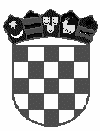 REPUBLIKA HRVATSKABJELOVARSKO-BILOGORSKA ŽUPANIJAOPĆINA HERCEGOVACOPĆINSKO VIJEĆEBROJČANA OZNAKA I NAZIVProračun 2024 - 1. rebalansPovećanje SmanjenjeProračun 2024 - 2. rebalans1234PRIHODI UKUPNO1.562.339,2114.000,001.576.339,216  PRIHODI POSLOVANJA1.521.539,2114.000,001.535.539,217  PRIHODI OD PRODAJE NEFINANCIJSKE IMOVINE40.800,000,0040.800,00RASHODI UKUPNO1.952.987,9714.000,001.966.987,973  RASHODI  POSLOVANJA1.416.828,9277.575,001.494.403,924  RASHODI ZA NABAVU NEFINANCIJSKE IMOVINE536.159,05-63.575,00472.584,05RAZLIKA - VIŠAK/MANJAK-390.648,760,00-390.648,768  PRIMICI OD FINANCIJSKE IMOVINE I ZADUŽIVANJA10.000,000,0010.000,005  IZDACI ZA FINANCIJSKU IMOVINU I OTPLATE ZAJMOVA10.000,000,0010.000,00NETO FINANCIRANJE0,000,000,00UKUPAN DONOS VIŠKA / MANJKA IZ PRETHODNE(IH) GODINE390.648,760,00390.648,76VIŠAK / MANJAK IZ PRETHODNE(IH) GODINE KOJI ĆE SE RASPOREDITI / POKRITI390.648,760,00390.648,76VIŠAK/MANJAK + NETO FINANCIRANJE + RASPOLOŽIVA SREDSTVA IZ PRETHODNIH GODINA0,000,000,00RačunNaziv računaProračun 2024 - 1. rebalansPovećanje SmanjenjeProračun 2024 - 2. rebalans6 Prihodi poslovanja1.521.539,2114.000,001.535.539,2161 Prihodi od poreza594.112,210,00594.112,2163 Pomoći iz inozemstva i od subjekata unutar općeg proračuna694.425,0014.000,00708.425,0064 Prihodi od imovine116.655,000,00116.655,0065 Prihodi od upravnih i administrativnih pristojbi, pristojbi po posebnim propisima i naknada104.947,000,00104.947,0066 Prihodi od prodaje proizvoda i robe te pruženih usluga i prihodi od donacija10.400,000,0010.400,0068 Kazne, upravne mjere i ostali prihodi1.000,000,001.000,007 Prihodi od prodaje nefinancijske imovine40.800,000,0040.800,0071 Prihodi od prodaje neproizvedene dugotrajne imovine40.000,000,0040.000,0072 Prihodi od prodaje proizvedene dugotrajne imovine800,000,00800,00RačunNaziv računaProračun 2024 - 1. rebalansPovećanje SmanjenjeProračun 2024 - 2. rebalans3 Rashodi poslovanja1.416.828,9277.575,001.494.403,9231 Rashodi za zaposlene318.956,000,00318.956,0032 Materijalni rashodi534.375,4595.475,00629.850,4534 Financijski rashodi3.520,000,003.520,0035 Subvencije17.310,000,0017.310,0036 Pomoći dane u inozemstvo i unutar općeg proračuna267.520,002.000,00269.520,0037 Naknade građanima i kućanstvima na temelju osiguranja i druge naknade46.625,000,0046.625,0038 Ostali rashodi228.522,47-19.900,00208.622,474 Rashodi za nabavu nefinancijske imovine536.159,05-63.575,00472.584,0541 Rashodi za nabavu neproizvedene dugotrajne imovine43.000,00-1.000,0042.000,0042 Rashodi za nabavu proizvedene dugotrajne imovine267.293,30-48.900,00218.393,3045 Rashodi za dodatna ulaganja na nefinancijskoj imovini225.865,75-13.675,00212.190,75IzvorNaziv izvoraProračun 2024 - 1. rebalansPovećanje SmanjenjeProračun 2024 - 2. rebalans1 Opći prihodi i primici936.039,210,00936.039,2111 Opći prihodi i primici936.039,210,00936.039,214 Prihodi za posebne namjene211.075,000,00211.075,0042 Ostali prihodi po posebnim propisima10,000,0010,0043 Prihodi po posebnim propisima128.395,000,00128.395,0044 Vodni prihod82.670,000,0082.670,005 Pomoći374.425,0014.000,00388.425,0051 Pomoći izravnanja za dec. funkcije130.442,000,00130.442,0052 Pomoći - javni radovi243.983,0014.000,00257.983,007 Prihodi od nefin.imovine i nadoknade šteta od osig40.800,000,0040.800,0071 Prihodi od prodaje nefin. imovine u vlasništvu JLS800,000,00800,0072 Prihodi od prodaje nefin. imovine u vlasništvu RH40.000,000,0040.000,00IzvorNaziv izvoraProračun 2024 - 1. rebalansPovećanje SmanjenjeProračun 2024 - 2. rebalans1 Opći prihodi i primici1.048.112,00-1.000,001.047.112,0011 Opći prihodi i primici1.048.112,00-1.000,001.047.112,004 Prihodi za posebne namjene435.612,771.000,00436.612,7742 Ostali prihodi po posebnim propisima25,570,0025,5743 Prihodi po posebnim propisima324.583,191.000,00325.583,1944 Vodni prihod111.004,010,00111.004,015 Pomoći374.425,0014.000,00388.425,0051 Pomoći izravnanja za dec. funkcije130.442,000,00130.442,0052 Pomoći - javni radovi243.983,0014.000,00257.983,007 Prihodi od nefin.imovine i nadoknade šteta od osig94.838,200,0094.838,2071 Prihodi od prodaje nefin. imovine u vlasništvu JLS4.172,450,004.172,4572 Prihodi od prodaje nefin. imovine u vlasništvu RH90.665,750,0090.665,75Brojčana oznakaNaziv funkcijeProračun 2024 - 1. rebalansPovećanje SmanjenjeProračun 2024 - 2. rebalans01Opće javne usluge  518.077,2521.025,00539.102,25011Izvršna i zakonodavna tijela, financijski i fiskalni poslovi, vanjski poslovi  425.577,2511.025,00436.602,25013Opće usluge  92.500,0010.000,00102.500,0002Obrana  700,000,00700,00025Rashodi za obranu koji nisu drugdje svrstani  700,000,00700,0003Javni red i sigurnost  114.700,00-1.000,00113.700,00032Usluge protupožarne zaštite  114.700,00-1.000,00113.700,0004Ekonomski poslovi  370.624,67-53.938,08316.686,59041Opći ekonomski, trgovački i poslovi vezani uz rad  19.250,001.350,0020.600,00042Poljoprivreda, šumarstvo, ribarstvo i lov  35.580,000,0035.580,00045Promet  234.965,75-53.875,00181.090,75047Ostale industrije  45.513,57-1.413,0844.100,49049Ekonomski poslovi koji nisu drugdje svrstani  35.315,350,0035.315,3505Zaštita okoliša  56.732,04-7.270,0049.462,04051Gospodarenje otpadom  14.290,00-1.000,0013.290,00052Gospodarenje otpadnim vodama  20.182,04-6.270,0013.912,04056Poslovi i usluge zaštite okoliša koji nisu drugdje svrstani  22.260,000,0022.260,0006Usluge unaprjeđenja stanovanja i zajednice  323.900,5634.433,08358.333,64062Razvoj zajednice  147.270,100,00147.270,10063Opskrba vodom  31.519,41-11.566,9219.952,49064Ulična rasvjeta  80.100,0046.000,00126.100,00066Rashodi vezani uz stanovanje i kom. pogodnosti koji nisu drugdje svrstani  65.011,050,0065.011,0508Rekreacija, kultura i religija  139.320,00-1.000,00138.320,00081Službe rekreacije i sporta  68.100,009.000,0077.100,00084Religijske i druge službe zajednice  15.000,00-1.000,0014.000,0009Obrazovanje  266.150,0022.750,00288.900,00091Predškolsko i osnovno obrazovanje  252.700,0022.750,00275.450,00092Srednjoškolsko obrazovanje  5.200,000,005.200,00094Visoka naobrazba  8.250,000,008.250,0010Socijalna zaštita  162.783,45-1.000,00161.783,45102Starost  116.311,000,00116.311,00104Obitelj i djeca  3.500,000,003.500,00106Stanovanje  14.000,000,0014.000,00107Socijalna pomoć stanovništvu koje nije obuhvaćeno redovnim socijalnim programima  14.147,450,0014.147,45109Aktivnosti socijalne zaštite koje nisu drugdje svrstane  14.825,00-1.000,0013.825,00RačunNaziv računaProračun 2024 - 1. rebalansPovećanje SmanjenjeProračun 2024 - 2. rebalans5 Izdaci za financijsku imovinu i otplate zajmova10.000,000,0010.000,0054 Izdaci za otplatu glavnice primljenih kredita i zajmova10.000,000,0010.000,008 Primici od financijske imovine i zaduživanja10.000,000,0010.000,0084 Primici od zaduživanja10.000,000,0010.000,00IzvorNaziv izvoraProračun 2024 - 1. rebalansProračun 2024 - 1. rebalansProračun 2024 - 1. rebalansPovećanje SmanjenjePovećanje SmanjenjeProračun 2024 - 2. rebalansProračun 2024 - 2. rebalansPRIMICI ukupnoPRIMICI ukupnoPRIMICI ukupno10.000,0010.000,000,000,0010.000,0010.000,0010.000,001 Opći prihodi i primici1 Opći prihodi i primici1 Opći prihodi i primici1 Opći prihodi i primici10.000,0010.000,000,000,0010.000,0011 Opći prihodi i primici11 Opći prihodi i primici11 Opći prihodi i primici11 Opći prihodi i primici10.000,0010.000,000,000,0010.000,00IZDACI ukupnoIZDACI ukupnoIZDACI ukupno10.000,0010.000,000,000,0010.000,0010.000,0010.000,001 Opći prihodi i primici1 Opći prihodi i primici1 Opći prihodi i primici1 Opći prihodi i primici10.000,0010.000,000,000,0010.000,0011 Opći prihodi i primici11 Opći prihodi i primici11 Opći prihodi i primici11 Opći prihodi i primici10.000,0010.000,000,000,0010.000,00RačunNaziv računaProračun 2024 - 1. rebalansPovećanje SmanjenjeProračun 2024 - 2. rebalansRAZDJEL: 001OPĆINSKO VIJEĆE I URED NAČELNIKA84.780,000,0084.780,00GLAVA: 00101OPĆINSKO VIJEĆE I IZVRŠNA TIJELA17.150,000,0017.150,00Program: 1001DONOŠENJE AKATA I MJERA IZ DJELOKRUGA PREDSTAVNIČKOG I IZVRŠNOG TIJELA17.150,000,0017.150,00Akt/projekt: A100101PREDSTAVNIČKO I IZVRŠNA TIJELA17.150,000,0017.150,00Izvor: 110Opći prihodi i primici17.150,000,0017.150,00GLAVA: 00102 URED NAČELNIKA67.630,0067.630,000,000,0067.630,0067.630,00Program: 1002 DONOŠENJE AKATA I MJERA IZ DJELOKRUGA PREDSTAVNIČKOG I IZVRŠNOG TIJELA65.830,0065.830,000,000,0065.830,0065.830,00Akt/projekt: IZVRŠNA TIJELA - OPĆINSKI NAČELNIK A10020164.530,0064.530,000,000,0064.530,0064.530,00Izvor: 110 Opći prihodi i primici64.530,0064.530,000,000,0064.530,0064.530,003 Rashodi poslovanja3 Rashodi poslovanja64.530,0064.530,000,000,0064.530,0031 Rashodi za zaposlene31 Rashodi za zaposlene35.870,0035.870,000,000,0035.870,0032 Materijalni rashodi32 Materijalni rashodi28.360,0028.360,000,000,0028.360,0036 Pomoći dane u inozemstvo i unutar općeg proračuna36 Pomoći dane u inozemstvo i unutar općeg proračuna300,00300,000,000,00300,00Akt/projekt: TEKUĆA ZALIHA PRORAČUNA A100202Akt/projekt: TEKUĆA ZALIHA PRORAČUNA A1002021.300,001.300,000,000,001.300,00Izvor: 110 Opći prihodi i primiciIzvor: 110 Opći prihodi i primici1.300,001.300,000,000,001.300,00Program: 1003 PROGRAM POLITIČKIH STRANAKA1.800,000,001.800,00Akt/projekt: PROGRAM POLITIČKIH STRANAKA A1003011.800,000,001.800,00Izvor: 110 Opći prihodi i primici1.800,000,001.800,00RAZDJEL: 002JEDINSTVENI UPRAVNI ODJEL1.878.207,971.878.207,9714.000,001.892.207,971.892.207,97GLAVA: 00201JEDINSTVENI UPRAVNI ODJEL547.297,25547.297,2521.025,00568.322,25568.322,25Program: 1004PRIPREMA I DONOŠENJE AKATA IZ DJELOKRUGA TIJELA344.797,25344.797,2511.025,00355.822,25355.822,25Akt/projekt: A100401ADMINISTRATIVNO, TEHNIČKO I STRUČNO OSOBLJE190.767,00190.767,009.700,00200.467,00200.467,00Izvor: 110Opći prihodi i primici176.767,00176.767,009.700,00186.467,00186.467,003Rashodi poslovanjaRashodi poslovanja176.767,009.700,009.700,00186.467,0031Rashodi za zaposleneRashodi za zaposlene115.587,000,000,00115.587,0032Materijalni rashodiMaterijalni rashodi57.660,009.700,009.700,0067.360,0034Financijski rashodiFinancijski rashodi3.520,000,000,003.520,00Izvor: 432Prihod od zakupa poljoprivrednog zemljištaPrihod od zakupa poljoprivrednog zemljišta1.000,000,000,001.000,003Rashodi poslovanjaRashodi poslovanja1.000,000,000,001.000,0032Materijalni rashodiMaterijalni rashodi1.000,000,000,001.000,00Izvor: 443Komunalna naknadaKomunalna naknada13.000,000,000,0013.000,003Rashodi poslovanjaRashodi poslovanja13.000,000,000,0013.000,0031Rashodi za zaposleneRashodi za zaposlene13.000,000,000,0013.000,00Akt/projekt: A100403TROŠKOVI IZBORATROŠKOVI IZBORA8.400,0014.000,0014.000,0022.400,00Izvor: 526Pomoći - izboriPomoći - izbori8.400,0014.000,0014.000,0022.400,003Rashodi poslovanjaRashodi poslovanja8.400,0014.000,0014.000,0022.400,0032Materijalni rashodiMaterijalni rashodi8.400,0014.000,0014.000,0022.400,00Akt/projekt: A100404ODRŽAVANJE ZGRADA ZA KORIŠTENJE - DOMOVIODRŽAVANJE ZGRADA ZA KORIŠTENJE - DOMOVI120.900,00-10.675,00-10.675,00110.225,00Izvor: 110Opći prihodi i primiciOpći prihodi i primici79.200,00-10.675,00-10.675,0068.525,003Rashodi poslovanjaRashodi poslovanja9.500,000,000,009.500,0032Materijalni rashodiMaterijalni rashodi9.500,000,000,009.500,004Rashodi za nabavu nefinancijske imovineRashodi za nabavu nefinancijske imovine69.700,00-10.675,00-10.675,0059.025,0042Rashodi za nabavu proizvedene dugotrajne imovineRashodi za nabavu proizvedene dugotrajne imovine18.400,000,000,0018.400,00Izvor: 433Prihod od iznajmljivanja domova1.700,000,001.700,003Rashodi poslovanja1.700,000,001.700,0032Materijalni rashodi1.700,000,001.700,00Izvor: 522Pomoći - kap.pom. iz drž. Pror. i izvanpror.kor.40.000,000,0040.000,004Rashodi za nabavu nefinancijske imovine40.000,000,0040.000,0045Rashodi za dodatna ulaganja na nefinancijskoj imovini40.000,000,0040.000,00Akt/projekt: A100405ODRŽAVANJE ZGRADA ZA KORIŠTENJE - OPĆ. POSLOVNI I STAMBENI PROSTORI4.000,00-1.000,003.000,00Izvor: 434Prihod od najma poslovnog prostora4.000,00-1.000,003.000,003Rashodi poslovanja4.000,00-1.000,003.000,0032Materijalni rashodi4.000,00-1.000,003.000,00Akt/projekt: A100406PROSTORNO PLANIRANJE4.000,000,004.000,00Izvor: 110Opći prihodi i primici4.000,000,004.000,004Rashodi za nabavu nefinancijske imovine4.000,000,004.000,0042Rashodi za nabavu proizvedene dugotrajne imovine4.000,000,004.000,00Akt/projekt: K100401NABAVA DUGOTRAJNE IMOVINE16.730,25-1.000,0015.730,25Izvor: 110Opći prihodi i primici8.550,00-1.000,007.550,004Rashodi za nabavu nefinancijske imovine8.550,00-1.000,007.550,0042Rashodi za nabavu proizvedene dugotrajne imovine7.950,00-1.000,006.950,0045Rashodi za dodatna ulaganja na nefinancijskoj imovini600,000,00600,00Izvor: 434Prihod od najma poslovnog prostora5.180,250,005.180,254Rashodi za nabavu nefinancijske imovine5.180,250,005.180,2542Rashodi za nabavu proizvedene dugotrajne imovine5.180,250,005.180,25Izvor: 720Prihodi od prodaje nefin. imovine u vlasništvu RH3.000,000,003.000,004Rashodi za nabavu nefinancijske imovine3.000,000,003.000,00Program: 1018 UPRAVLJANJE IMOVINOM202.500,00202.500,0010.000,00212.500,00212.500,00Akt/projekt: IZRADA PROJEKTNE DOKUMENTACIJE, TROŠKOVNIKA I SL. A10180120.000,0020.000,0013.000,0033.000,0033.000,00Izvor: 110 Opći prihodi i primici10.000,0010.000,0013.000,0023.000,0023.000,003 Rashodi poslovanja3 Rashodi poslovanja10.000,0013.000,0013.000,0023.000,0032 Materijalni rashodi32 Materijalni rashodi10.000,0013.000,0013.000,0023.000,00Izvor: 432 Prihod od zakupa poljoprivrednog zemljištaIzvor: 432 Prihod od zakupa poljoprivrednog zemljišta10.000,000,000,0010.000,003 Rashodi poslovanja3 Rashodi poslovanja10.000,000,000,0010.000,00Akt/projekt: A101802UREĐENJE POSLOVNOG PROSTORA - MLIN50.000,00-3.000,0047.000,00Izvor: 522Pomoći - kap.pom. iz drž. Pror. i izvanpror.kor.30.000,000,0030.000,004Rashodi za nabavu nefinancijske imovine30.000,000,0030.000,0045Rashodi za dodatna ulaganja na nefinancijskoj imovini30.000,000,0030.000,00Izvor: 720Prihodi od prodaje nefin. imovine u vlasništvu RH20.000,00-3.000,0017.000,004Rashodi za nabavu nefinancijske imovine20.000,00-3.000,0017.000,0045Rashodi za dodatna ulaganja na nefinancijskoj imovini20.000,00-3.000,0017.000,00Akt/projekt: A101803UREĐENJE POSLOVNOG PROSTORA - DORADA22.500,000,0022.500,00Izvor: 110Opći prihodi i primici12.500,000,0012.500,004Rashodi za nabavu nefinancijske imovine12.500,000,0012.500,0045Rashodi za dodatna ulaganja na nefinancijskoj imovini12.500,000,0012.500,00Izvor: 522Pomoći - kap.pom. iz drž. Pror. i izvanpror.kor.10.000,000,0010.000,004Rashodi za nabavu nefinancijske imovine10.000,000,0010.000,0045Rashodi za dodatna ulaganja na nefinancijskoj imovini10.000,000,0010.000,00Akt/projekt: K101801KUPNJA POSLOVNOG I STAMBENOG PROSTORA110.000,000,00110.000,00Izvor: 432Prihod od zakupa poljoprivrednog zemljišta100.000,000,00100.000,004Rashodi za nabavu nefinancijske imovine100.000,000,00100.000,0042Rashodi za nabavu proizvedene dugotrajne imovine100.000,000,00100.000,00Izvor: 720Prihodi od prodaje nefin. imovine u vlasništvu RH10.000,000,0010.000,004Rashodi za nabavu nefinancijske imovine10.000,000,0010.000,00GLAVA: 00202 VATROGASTVO, CIVILNA ZAŠTITA I HGSSGLAVA: 00202 VATROGASTVO, CIVILNA ZAŠTITA I HGSS115.400,00115.400,00-1.000,00-1.000,00114.400,00114.400,00Program: 1005 ZAŠTITA OD POŽARA, CIVILNA ZAŠTITA I HGSSProgram: 1005 ZAŠTITA OD POŽARA, CIVILNA ZAŠTITA I HGSS115.400,00115.400,00-1.000,00-1.000,00114.400,00114.400,00Akt/projekt: OSNOVNA DJELATNOST JVP A100501Akt/projekt: OSNOVNA DJELATNOST JVP A10050134.000,0034.000,000,000,0034.000,0034.000,00Izvor: 110 Opći prihodi i primiciIzvor: 110 Opći prihodi i primici8.000,008.000,000,000,008.000,008.000,003Rashodi poslovanjaRashodi poslovanja8.000,008.000,000,000,008.000,0036Pomoći dane u inozemstvo i unutar općeg proračunaPomoći dane u inozemstvo i unutar općeg proračuna8.000,008.000,000,000,008.000,00Izvor: 523Pomoći - tekuće pom.izr.za dec.funkc.Pomoći - tekuće pom.izr.za dec.funkc.26.000,0026.000,000,000,0026.000,003Rashodi poslovanjaRashodi poslovanja26.000,0026.000,000,000,0026.000,0036Pomoći dane u inozemstvo i unutar općeg proračunaPomoći dane u inozemstvo i unutar općeg proračuna26.000,0026.000,000,000,0026.000,00Akt/projekt: A100502OSNOVNA DJELATNOST VZ HERCEGOVACOSNOVNA DJELATNOST VZ HERCEGOVAC28.980,0028.980,000,000,0028.980,00Izvor: 110Opći prihodi i primiciOpći prihodi i primici28.980,0028.980,000,000,0028.980,003Rashodi poslovanjaRashodi poslovanja28.980,000,000,000,0028.980,0032Materijalni rashodiMaterijalni rashodi3.980,000,000,000,003.980,0038Ostali rashodiOstali rashodi25.000,000,000,000,0025.000,00Akt/projekt: A100503CIVILNA ZAŠTITACIVILNA ZAŠTITA1.720,000,000,000,001.720,00Izvor: 110Opći prihodi i primiciOpći prihodi i primici1.720,000,000,000,001.720,003Rashodi poslovanjaRashodi poslovanja1.720,000,000,000,001.720,0036Pomoći dane u inozemstvo i unutar općeg proračunaPomoći dane u inozemstvo i unutar općeg proračuna1.720,000,000,000,001.720,00Akt/projekt: A100505SUFINANCIRANJE HGSS STANICA BJELOVARSUFINANCIRANJE HGSS STANICA BJELOVAR700,000,000,000,00700,00Izvor: 110Opći prihodi i primiciOpći prihodi i primici700,000,000,000,00700,003Rashodi poslovanjaRashodi poslovanja700,000,000,000,00700,0038Ostali rashodiOstali rashodi700,000,000,000,00700,00Akt/projekt: A102206UREĐENJE SANITARNOG ČVORA U VATROG.DOMU LADISLAVUREĐENJE SANITARNOG ČVORA U VATROG.DOMU LADISLAV40.000,00-1.000,00-1.000,00-1.000,0039.000,00Izvor: 110Opći prihodi i primiciOpći prihodi i primici20.000,00-1.000,00-1.000,00-1.000,0019.000,004Rashodi za nabavu nefinancijske imovineRashodi za nabavu nefinancijske imovine20.000,00-1.000,00-1.000,00-1.000,0019.000,0041Rashodi za nabavu neproizvedene dugotrajne imovineRashodi za nabavu neproizvedene dugotrajne imovine20.000,00-1.000,00-1.000,00-1.000,0019.000,00Izvor: 522Pomoći - kap.pom. iz drž. Pror. i izvanpror.kor.Pomoći - kap.pom. iz drž. Pror. i izvanpror.kor.20.000,000,000,000,0020.000,004Rashodi za nabavu nefinancijske imovineRashodi za nabavu nefinancijske imovine20.000,000,000,000,0020.000,0041Rashodi za nabavu neproizvedene dugotrajne imovineRashodi za nabavu neproizvedene dugotrajne imovine20.000,000,000,000,0020.000,00Akt/projekt: K100502DOGRADNJA VATROGASNOG DOMA U PALEŠNIKUDOGRADNJA VATROGASNOG DOMA U PALEŠNIKU10.000,000,000,000,0010.000,00Izvor: 515Pomoći EU - garaže Vatr. domPomoći EU - garaže Vatr. dom10.000,000,000,000,0010.000,004Rashodi za nabavu nefinancijske imovineRashodi za nabavu nefinancijske imovine10.000,000,000,000,0010.000,00GLAVA: 00203 GOSPODARSTVO100.343,57100.343,57-63,08-63,08100.280,49100.280,49Program: 1006 POTICANJE RAZVOJA GOSPODARSTVA100.343,57100.343,57-63,08-63,08100.280,49100.280,49Akt/projekt: DJEL.PODUZET.CENTRA, RAZVOJ PODUZET. ZONA, IZR. PROJ. DOK. A1006012.650,002.650,000,000,002.650,002.650,00Izvor: 720 Prihodi od prodaje nefin. imovine u vlasništvu RH2.650,002.650,000,000,002.650,002.650,003 Rashodi poslovanja3 Rashodi poslovanja2.650,002.650,000,000,002.650,0032 Materijalni rashodi32 Materijalni rashodi2.650,002.650,000,000,002.650,00Akt/projekt: GEOD. KATASTARSKA IZMJERA ZEM. NA PODRUČJU OPĆINE HERCEGOVAC A100602Akt/projekt: GEOD. KATASTARSKA IZMJERA ZEM. NA PODRUČJU OPĆINE HERCEGOVAC A10060210.000,0010.000,000,000,0010.000,00Izvor: 432 Prihod od zakupa poljoprivrednog zemljištaIzvor: 432 Prihod od zakupa poljoprivrednog zemljišta10.000,0010.000,000,000,0010.000,0032Materijalni rashodi10.000,0010.000,000,000,0010.000,0010.000,00Akt/projekt: A100603POTICANJE POLJOPRIVREDE - SUBVENCIONIRANJA UZGOJA STOKE12.000,0012.000,000,000,0012.000,0012.000,00Izvor: 432Prihod od zakupa poljoprivrednog zemljišta12.000,0012.000,000,000,0012.000,0012.000,003Rashodi poslovanja12.000,0012.000,000,000,0012.000,0012.000,0035Subvencije12.000,0012.000,000,000,0012.000,0012.000,00Akt/projekt: A100604POTICANJE POLJOPRIVREDE - SUFINANCIRANJE OSIGURANJA POLJOP. U3.980,003.980,000,000,003.980,003.980,00Izvor: 432Prihod od zakupa poljoprivrednog zemljišta3.980,003.980,000,000,003.980,003.980,003Rashodi poslovanja3.980,003.980,000,000,003.980,003.980,0035Subvencije3.980,003.980,000,000,003.980,003.980,00Akt/projekt: A100606POTICANJE GOSPODARSTVA - SUFINAN. PRIJAVNE DOKUMEN. NA NATJEČ. PO1.330,001.330,000,000,001.330,001.330,00Izvor: 720Prihodi od prodaje nefin. imovine u vlasništvu RH1.330,001.330,000,000,001.330,001.330,003Rashodi poslovanja1.330,001.330,000,000,001.330,001.330,0035Subvencije1.330,001.330,000,000,001.330,001.330,00Akt/projekt: A100607ISPLATA ŠTETE OD ELEMENTARNE NEPOGODE13.270,0013.270,000,000,0013.270,0013.270,00Izvor: 525Pomoći - šteta od elementarne nepogode13.270,0013.270,000,000,0013.270,0013.270,003Rashodi poslovanja13.270,0013.270,000,000,0013.270,0013.270,0038Ostali rashodi13.270,0013.270,000,000,0013.270,0013.270,00Akt/projekt: A100608MANIFESTACIJE - DANI KRUMPIRA32.100,0032.100,000,000,0032.100,0032.100,00Izvor: 110Opći prihodi i primici32.100,0032.100,000,000,0032.100,0032.100,003Rashodi poslovanja32.100,0032.100,000,000,0032.100,0032.100,0032Materijalni rashodi28.900,0028.900,000,000,0028.900,0028.900,0038Ostali rashodi3.200,003.200,000,000,003.200,003.200,00Akt/projekt: A100609MANIFESTACIJE - ROŠTILJADA, KOTLIČIJADA, BICIKLIJADA10.800,0010.800,000,000,0010.800,0010.800,00Izvor: 110Opći prihodi i primici10.800,0010.800,000,000,0010.800,0010.800,003Rashodi poslovanja10.800,0010.800,000,000,0010.800,0010.800,0032Materijalni rashodi10.800,0010.800,000,000,0010.800,0010.800,00Akt/projekt: A100610DJELOVANJE TURISTIČKE ZAJEDNICE2.613,572.613,57-1.413,08-1.413,081.200,491.200,49Izvor: 110Opći prihodi i primici2.588,002.588,00-1.413,08-1.413,081.174,921.174,923Rashodi poslovanja2.588,002.588,00-1.413,08-1.413,081.174,921.174,9238Ostali rashodi2.588,002.588,00-1.413,08-1.413,081.174,921.174,92Izvor: 420Ostali prihodi po posebnim propisima25,5725,570,000,0025,5725,573Rashodi poslovanjaRashodi poslovanja25,5725,570,000,0025,5738Ostali rashodiOstali rashodi25,5725,570,000,0025,57Akt/projekt: A100611POTICANJE GOSPODARSTVA - RAZVOJ PODUZETNIŠTVAPOTICANJE GOSPODARSTVA - RAZVOJ PODUZETNIŠTVA6.600,006.600,001.350,001.350,007.950,00Izvor: 110Opći prihodi i primiciOpći prihodi i primici6.600,006.600,001.350,001.350,007.950,003Rashodi poslovanjaRashodi poslovanja6.600,006.600,001.350,001.350,007.950,0038Ostali rashodiOstali rashodi6.600,006.600,001.350,001.350,007.950,00Akt/projekt: A100613POTICANJE POLJOPRIVREDE - UREĐENJE POLJOPR. ZEMLJIŠTAPOTICANJE POLJOPRIVREDE - UREĐENJE POLJOPR. ZEMLJIŠTA5.000,005.000,000,000,005.000,00Izvor: 720Prihodi od prodaje nefin. imovine u vlasništvu RHPrihodi od prodaje nefin. imovine u vlasništvu RH5.000,005.000,000,000,005.000,003Rashodi poslovanjaRashodi poslovanja5.000,005.000,000,000,005.000,00GLAVA: 00204 KOMUNALNA INFRASTRUKTURAGLAVA: 00204 KOMUNALNA INFRASTRUKTURA537.573,70-26.711,92-26.711,92510.861,78Program: 1007 ODRŽAVANJA OBJEKTA I UREĐAJA KOMUNALNE INFRASTRUKTUREProgram: 1007 ODRŽAVANJA OBJEKTA I UREĐAJA KOMUNALNE INFRASTRUKTURE314.301,2044.125,0044.125,00358.426,20Akt/projekt: ODRŽAVANJE CESTA, MOSTOVA, KANALA I DRUGIH JAVNIH POVRŠINA A100701Akt/projekt: ODRŽAVANJE CESTA, MOSTOVA, KANALA I DRUGIH JAVNIH POVRŠINA A100701156.295,750,000,00156.295,75Izvor: 432 Prihod od zakupa poljoprivrednog zemljištaIzvor: 432 Prihod od zakupa poljoprivrednog zemljišta115.330,000,000,00115.330,003Rashodi poslovanja104.830,00104.830,000,00104.830,0032Materijalni rashodi104.830,00104.830,000,00104.830,004Rashodi za nabavu nefinancijske imovine10.500,0010.500,000,0010.500,0045Rashodi za dodatna ulaganja na nefinancijskoj imovini10.500,0010.500,000,0010.500,00Izvor: 441Šumski doprinos1.800,001.800,000,001.800,003Rashodi poslovanja1.800,001.800,000,001.800,0032Materijalni rashodi1.800,001.800,000,001.800,00Izvor: 522Pomoći - kap.pom. iz drž. Pror. i izvanpror.kor.4.000,004.000,000,004.000,004Rashodi za nabavu nefinancijske imovine4.000,004.000,000,004.000,0045Rashodi za dodatna ulaganja na nefinancijskoj imovini4.000,004.000,000,004.000,00Izvor: 720Prihodi od prodaje nefin. imovine u vlasništvu RH35.165,7535.165,750,0035.165,753Rashodi poslovanja5.500,005.500,000,005.500,0032Materijalni rashodi5.500,005.500,000,005.500,004Rashodi za nabavu nefinancijske imovine29.665,7529.665,750,0029.665,7545Rashodi za dodatna ulaganja na nefinancijskoj imovini29.665,7529.665,750,0029.665,75Akt/projekt: A100702ZIMSKA SLUŽBA5.670,005.670,000,005.670,00Izvor: 110Opći prihodi i primici5.670,005.670,000,005.670,003Rashodi poslovanja5.670,005.670,000,005.670,00Akt/projekt: A100703ODRŽAVANJE I UREĐIVANJE JAVNIH ZELENIH POVRŠINA37.270,100,0037.270,10Izvor: 110Opći prihodi i primici15.400,000,0015.400,003Rashodi poslovanja5.400,000,005.400,0032Materijalni rashodi5.400,000,005.400,004Rashodi za nabavu nefinancijske imovine10.000,000,0010.000,0042Rashodi za nabavu proizvedene dugotrajne imovine10.000,000,0010.000,00Izvor: 436Prihod od korištenja javnih površina3.940,100,003.940,103Rashodi poslovanja3.940,100,003.940,1032Materijalni rashodi3.940,100,003.940,10Izvor: 443Komunalna naknada17.930,000,0017.930,003Rashodi poslovanja17.930,000,0017.930,0032Materijalni rashodi17.930,000,0017.930,00Akt/projekt: A100704RASHODI ZA UREĐAJE I JAVNU RASVJETU80.100,0046.000,00126.100,00Izvor: 110Opći prihodi i primici36.480,0011.333,0847.813,083Rashodi poslovanja30.480,0011.333,0841.813,0832Materijalni rashodi30.480,0011.333,0841.813,084Rashodi za nabavu nefinancijske imovine6.000,000,006.000,0042Rashodi za nabavu proizvedene dugotrajne imovine6.000,000,006.000,00Izvor: 442Komunalni doprinos0,0011.566,9211.566,923Rashodi poslovanja0,0011.566,9211.566,9232Materijalni rashodi0,0011.566,9211.566,92Izvor: 443Komunalna naknada20.190,0020.100,0040.290,003Rashodi poslovanja20.190,0020.100,0040.290,0032Materijalni rashodi20.190,0020.100,0040.290,00Izvor: 522Pomoći - kap.pom. iz drž. Pror. i izvanpror.kor.18.600,000,0018.600,003Rashodi poslovanja18.600,000,0018.600,0032Materijalni rashodi18.600,000,0018.600,00Izvor: 720Prihodi od prodaje nefin. imovine u vlasništvu RH4.830,003.000,007.830,003Rashodi poslovanja4.830,003.000,007.830,0032Materijalni rashodi4.830,003.000,007.830,00Akt/projekt: A100705ODRŽAVANJE OBJEKATA I UREĐAJA ODVODNJE650,000,00650,00Izvor: 110Opći prihodi i primici650,000,00650,003Rashodi poslovanja650,000,00650,00Akt/projekt: A100706ODRŽAVANJE GROBLJA I MRTVAČNICE31.315,350,0031.315,35Izvor: 110Opći prihodi i primici9.825,000,009.825,003Rashodi poslovanja9.825,000,009.825,0032Materijalni rashodi9.825,000,009.825,00Izvor: 438Prihod od grobne naknade, kor. mrtv. i gr.mj.21.490,350,0021.490,353Rashodi poslovanja14.190,350,0014.190,3532Materijalni rashodi14.190,350,0014.190,354Rashodi za nabavu nefinancijske imovine7.300,000,007.300,0045Rashodi za dodatna ulaganja na nefinancijskoj imovini7.300,000,007.300,00Akt/projekt: A100710ODRŽAVANJE PJEŠAČKE STAZE3.000,00-1.875,001.125,00Izvor: 110Opći prihodi i primici3.000,00-1.875,001.125,003Rashodi poslovanja3.000,00-1.875,001.125,00Program: 1008 IZGRADNJA OBJEKATA I UREĐAJA KOMUNALNE INFRASTRUKTUREProgram: 1008 IZGRADNJA OBJEKATA I UREĐAJA KOMUNALNE INFRASTRUKTURE121.051,45121.051,45-69.836,9251.214,5351.214,53Akt/projekt: IZGRADNJA OBJEKATA I UREĐAJA VODOOPSK. I IZRADA PROJEKATA K100801Akt/projekt: IZGRADNJA OBJEKATA I UREĐAJA VODOOPSK. I IZRADA PROJEKATA K10080131.519,4131.519,41-11.566,9219.952,4919.952,49Izvor: 431 Prihod od koncesijaIzvor: 431 Prihod od koncesija1.590,001.590,000,001.590,001.590,003Rashodi poslovanjaRashodi poslovanja1.590,000,000,001.590,0038Ostali rashodiOstali rashodi1.590,000,000,001.590,00Izvor: 432Prihod od zakupa poljoprivrednog zemljištaPrihod od zakupa poljoprivrednog zemljišta9.162,870,000,009.162,873Rashodi poslovanjaRashodi poslovanja9.162,870,000,009.162,8738Ostali rashodiOstali rashodi9.162,870,000,009.162,87Izvor: 437Prihod od legalizacijaPrihod od legalizacija209,620,000,00209,623Rashodi poslovanjaRashodi poslovanja209,620,000,00209,6238Ostali rashodiOstali rashodi209,620,000,00209,62Izvor: 440Vodni prihodVodni prihod300,000,000,00300,003Rashodi poslovanjaRashodi poslovanja300,000,000,00300,0038Ostali rashodiOstali rashodi300,000,000,00300,00Izvor: 442Komunalni doprinosKomunalni doprinos11.566,92-11.566,92-11.566,920,003Rashodi poslovanjaRashodi poslovanja11.566,92-11.566,92-11.566,920,0038Ostali rashodiOstali rashodi11.566,92-11.566,92-11.566,920,00Izvor: 720Prihodi od prodaje nefin. imovine u vlasništvu RHPrihodi od prodaje nefin. imovine u vlasništvu RH8.690,000,000,008.690,003Rashodi poslovanjaRashodi poslovanja8.690,000,000,008.690,00Akt/projekt: K100802IZGRADNJA OBJEKATA I UREĐAJA ODVODNJE19.532,04-6.270,0013.262,04Izvor: 110Opći prihodi i primici6.270,00-6.270,000,003Rashodi poslovanja6.270,00-6.270,000,0038Ostali rashodi6.270,00-6.270,000,00Izvor: 432Prihod od zakupa poljoprivrednog zemljišta7.000,000,007.000,003Rashodi poslovanja7.000,000,007.000,0038Ostali rashodi7.000,000,007.000,00Izvor: 440Vodni prihod6.262,040,006.262,043Rashodi poslovanja6.262,040,006.262,0438Ostali rashodi6.262,040,006.262,04Akt/projekt: K100803IZGRADNJA PJEŠAČKE STAZE52.000,00-52.000,000,00Izvor: 110Opći prihodi i primici31.900,00-31.900,000,004Rashodi za nabavu nefinancijske imovine31.900,00-31.900,000,0042Rashodi za nabavu proizvedene dugotrajne imovine31.900,00-31.900,000,00Izvor: 443Komunalna naknada20.100,00-20.100,000,004Rashodi za nabavu nefinancijske imovine20.100,00-20.100,000,0042Rashodi za nabavu proizvedene dugotrajne imovine20.100,00-20.100,000,00Akt/projekt: K100807IZGRADBNJA MOSTOVA U LADISLAVU18.000,000,0018.000,00Izvor: 432Prihod od zakupa poljoprivrednog zemljišta18.000,000,0018.000,004Rashodi za nabavu nefinancijske imovine18.000,000,0018.000,00Program: 1009 PROGRAM ZAŠTITE OKOLIŠAProgram: 1009 PROGRAM ZAŠTITE OKOLIŠA19.930,0019.930,00-1.000,00-1.000,0018.930,0018.930,00Akt/projekt: SANACIJA NELEG. ODLAG. SMEĆA, NAPL. ODLAG. SMEĆA I POTIC. NAKN. A100901Akt/projekt: SANACIJA NELEG. ODLAG. SMEĆA, NAPL. ODLAG. SMEĆA I POTIC. NAKN. A1009017.290,007.290,000,000,007.290,007.290,00Izvor: 110 Opći prihodi i primiciIzvor: 110 Opći prihodi i primici7.290,007.290,000,000,007.290,007.290,003Rashodi poslovanjaRashodi poslovanja7.290,007.290,000,000,007.290,0032Materijalni rashodiMaterijalni rashodi7.290,007.290,000,000,007.290,00Akt/projekt: A100902PROJEKT PRIMJENE KONCEPTA "PAMETNIH GRADOVA I OPĆINA"PROJEKT PRIMJENE KONCEPTA "PAMETNIH GRADOVA I OPĆINA"5.640,005.640,000,000,005.640,00Izvor: 110Opći prihodi i primiciOpći prihodi i primici5.640,005.640,000,000,005.640,003Rashodi poslovanjaRashodi poslovanja1.330,001.330,000,000,001.330,0032Materijalni rashodiMaterijalni rashodi1.330,001.330,000,000,001.330,004Rashodi za nabavu nefinancijske imovineRashodi za nabavu nefinancijske imovine4.310,004.310,000,000,004.310,00Akt/projekt: SANACIJA I REKONSTR. ODLAGALIŠTA JOHOVAČA K1009037.000,00-1.000,006.000,00Izvor: 110 Opći prihodi i primici7.000,00-1.000,006.000,003 Rashodi poslovanja7.000,00-1.000,006.000,00Program: 1011 OSTALE KOMUNALNE DJELATNOSTIProgram: 1011 OSTALE KOMUNALNE DJELATNOSTI17.280,000,000,0017.280,00Akt/projekt: DERATIZACIJA I DEZINSEKCIJA A101101Akt/projekt: DERATIZACIJA I DEZINSEKCIJA A10110114.500,000,000,0014.500,00Izvor: 110 Opći prihodi i primiciIzvor: 110 Opći prihodi i primici14.500,000,000,0014.500,003Rashodi poslovanja14.500,0014.500,000,0014.500,0032Materijalni rashodi14.500,0014.500,000,0014.500,00Akt/projekt: A101102VETERINARSKO HIGIJENIČARSKA SLUŽBA2.120,002.120,000,002.120,00Izvor: 110Opći prihodi i primici2.120,002.120,000,002.120,003Rashodi poslovanja2.120,002.120,000,002.120,0032Materijalni rashodi2.120,002.120,000,002.120,00Akt/projekt: A101103PROGRAM POTP. SUFINAN. SUZBIJANJA ZARAZ. BOLESTI660,00660,000,00660,00Izvor: 110Opći prihodi i primici660,00660,000,00660,003Rashodi poslovanja660,00660,000,00660,00Program: 1021 REDOVNA DJELATNOST VLASTITOG KOMUNALNOG POGONAProgram: 1021 REDOVNA DJELATNOST VLASTITOG KOMUNALNOG POGONA53.017,0553.017,050,000,0053.017,0553.017,05Akt/projekt: VLASTITI POGON - STRUČNO, ADMINISTRATIVNO I TEHNIČKO OSOBLJE A102101Akt/projekt: VLASTITI POGON - STRUČNO, ADMINISTRATIVNO I TEHNIČKO OSOBLJE A10210140.034,0040.034,000,000,0040.034,0040.034,00Izvor: 110 Opći prihodi i primiciIzvor: 110 Opći prihodi i primici32.762,0032.762,000,000,0032.762,0032.762,003Rashodi poslovanja32.762,0032.762,0032.762,000,0032.762,0032.762,0031Rashodi za zaposlene29.552,0029.552,0029.552,000,0029.552,0029.552,0032Materijalni rashodi3.210,003.210,003.210,000,003.210,003.210,00Izvor: 443Komunalna naknada7.272,007.272,007.272,000,007.272,007.272,003Rashodi poslovanja7.272,007.272,007.272,000,007.272,007.272,0031Rashodi za zaposlene7.272,007.272,007.272,000,007.272,007.272,00Akt/projekt: A102102VLASTITI POGON - ODRŽAVANJE KOMUNALNE INFRASTRUKTURE6.530,006.530,006.530,000,006.530,006.530,00Izvor: 110Opći prihodi i primici400,00400,00400,000,00400,00400,003Rashodi poslovanja400,00400,00400,000,00400,00400,0032Materijalni rashodi400,00400,00400,000,00400,00400,00Izvor: 443Komunalna naknada6.130,006.130,006.130,000,006.130,006.130,003 Rashodi poslovanja3 Rashodi poslovanja3 Rashodi poslovanja6.130,006.130,000,000,006.130,0032 Materijalni rashodi32 Materijalni rashodi32 Materijalni rashodi6.130,006.130,000,000,006.130,00Akt/projekt: VLASTITI POGON - KUPNJA OPREME A102103Akt/projekt: VLASTITI POGON - KUPNJA OPREME A102103Akt/projekt: VLASTITI POGON - KUPNJA OPREME A1021036.453,056.453,050,000,006.453,05Izvor: 443 Komunalna naknadaIzvor: 443 Komunalna naknadaIzvor: 443 Komunalna naknada6.453,056.453,050,000,006.453,054 Rashodi za nabavu nefinancijske imovine4 Rashodi za nabavu nefinancijske imovine4 Rashodi za nabavu nefinancijske imovine6.453,056.453,050,000,006.453,05Program: 1023 POTICANJE ZAPOŠLJAVANJA11.994,0011.994,000,000,0011.994,0011.994,00Akt/projekt: JAVNI RADOVI A10230111.994,0011.994,000,000,0011.994,0011.994,00Izvor: 520 Pomoći - javni radovi11.994,0011.994,000,000,0011.994,0011.994,003 Rashodi poslovanja3 Rashodi poslovanja11.994,0011.994,000,000,0011.994,0031 Rashodi za zaposlene31 Rashodi za zaposlene11.744,0011.744,000,000,0011.744,00GLAVA: 00205 JAVNE USTANOVE PREDŠKOLSKOG I ŠKOLSKOG ODGOJAGLAVA: 00205 JAVNE USTANOVE PREDŠKOLSKOG I ŠKOLSKOG ODGOJA266.150,00266.150,0022.750,0022.750,00288.900,00288.900,00Program: 1012 PROGRAM PREDŠKOLSKOG ODGOJA - DJEČJI VRTIĆ HERCEGOVACProgram: 1012 PROGRAM PREDŠKOLSKOG ODGOJA - DJEČJI VRTIĆ HERCEGOVAC222.650,00222.650,0019.750,0019.750,00242.400,00242.400,00Akt/projekt: ODGOJNO I ADMINISTRATIVNO TEHNIČKO OSOBLJE A101201Akt/projekt: ODGOJNO I ADMINISTRATIVNO TEHNIČKO OSOBLJE A101201222.650,00222.650,0019.750,0019.750,00242.400,00242.400,00Izvor: 110 Opći prihodi i primiciIzvor: 110 Opći prihodi i primici178.650,00178.650,0017.750,0017.750,00196.400,00196.400,003Rashodi poslovanja173.650,00173.650,0014.750,0014.750,00188.400,00188.400,0032Materijalni rashodi12.650,0012.650,0014.750,0014.750,0027.400,0027.400,0036Pomoći dane u inozemstvo i unutar općeg proračuna161.000,00161.000,000,000,00161.000,00161.000,004Rashodi za nabavu nefinancijske imovine5.000,005.000,003.000,003.000,008.000,008.000,0042Rashodi za nabavu proizvedene dugotrajne imovine5.000,005.000,003.000,003.000,008.000,008.000,00Izvor: 434Prihod od najma poslovnog prostora0,000,002.000,002.000,002.000,002.000,003Rashodi poslovanja0,000,00900,00900,00900,00900,0032Materijalni rashodi0,000,00900,00900,00900,00900,004Rashodi za nabavu nefinancijske imovine0,000,001.100,001.100,001.100,001.100,0042Rashodi za nabavu proizvedene dugotrajne imovine0,000,001.100,001.100,001.100,001.100,00Izvor: 521Ostale pomoći iz državnog proračuna29.000,0029.000,000,000,0029.000,0029.000,003Rashodi poslovanja29.000,0029.000,000,000,0029.000,0029.000,0036Pomoći dane u inozemstvo i unutar općeg proračuna29.000,0029.000,000,000,0029.000,0029.000,00Izvor: 522Pomoći - kap.pom. iz drž. Pror. i izvanpror.kor.15.000,0015.000,000,000,0015.000,0015.000,003Rashodi poslovanja15.000,0015.000,000,000,0015.000,0015.000,0032Materijalni rashodi15.000,0015.000,000,000,0015.000,0015.000,00Program: 1013JAVNE POTREBE U ŠKOLSTVU43.500,0043.500,003.000,003.000,0046.500,0046.500,00Akt/projekt: A101301SUFINANCIRANJE POTREBA U ŠKOLSTVUSUFINANCIRANJE POTREBA U ŠKOLSTVU1.500,001.500,000,000,001.500,00Izvor: 110Opći prihodi i primiciOpći prihodi i primici1.500,001.500,000,000,001.500,003Rashodi poslovanjaRashodi poslovanja1.500,001.500,000,000,001.500,0036Pomoći dane u inozemstvo i unutar općeg proračunaPomoći dane u inozemstvo i unutar općeg proračuna1.500,001.500,000,000,001.500,00Akt/projekt: A101303SUFINANCIRANJE NABAVE UDŽBENIKA I ŠKOLSKOG PRIBORA UČENICIMA OSNOVNE ŠKOLESUFINANCIRANJE NABAVE UDŽBENIKA I ŠKOLSKOG PRIBORA UČENICIMA OSNOVNE ŠKOLE7.550,007.550,000,000,007.550,00Izvor: 110Opći prihodi i primiciOpći prihodi i primici7.550,007.550,000,000,007.550,003Rashodi poslovanjaRashodi poslovanja7.550,007.550,000,000,007.550,0037Naknade građanima i kućanstvima na temelju osiguranja i druge naknadeNaknade građanima i kućanstvima na temelju osiguranja i druge naknade7.550,007.550,000,000,007.550,00Akt/projekt: A101304SUFINANCIRANJE PROGRAMA "PRODUŽENI BORAVAK I ŠKOLI"SUFINANCIRANJE PROGRAMA "PRODUŽENI BORAVAK I ŠKOLI"11.000,0011.000,003.000,003.000,0014.000,00Izvor: 110Opći prihodi i primiciOpći prihodi i primici11.000,0011.000,003.000,003.000,0014.000,003Rashodi poslovanjaRashodi poslovanja11.000,0011.000,003.000,003.000,0014.000,0036Pomoći dane u inozemstvo i unutar općeg proračunaPomoći dane u inozemstvo i unutar općeg proračuna11.000,0011.000,003.000,003.000,0014.000,00Akt/projekt: A101305SUFINANCIRANJE NABAVE UDŽBENIKA I ŠKOLSKOG PRIBORA UČENICIMA SREDNJ. ŠKOLA SSUFINANCIRANJE NABAVE UDŽBENIKA I ŠKOLSKOG PRIBORA UČENICIMA SREDNJ. ŠKOLA S5.200,005.200,000,000,005.200,00Izvor: 110Opći prihodi i primiciOpći prihodi i primici5.200,005.200,000,000,005.200,003Rashodi poslovanjaRashodi poslovanja5.200,005.200,000,000,005.200,0037Naknade građanima i kućanstvima na temelju osiguranja i druge naknadeNaknade građanima i kućanstvima na temelju osiguranja i druge naknade5.200,005.200,000,000,005.200,00Akt/projekt: A101306JEDNOKRATNA NOVČANA POMOĆ STUDENTIMAJEDNOKRATNA NOVČANA POMOĆ STUDENTIMA8.250,008.250,000,000,008.250,00Izvor: 110Opći prihodi i primiciOpći prihodi i primici8.250,008.250,000,000,008.250,003Rashodi poslovanjaRashodi poslovanja8.250,008.250,000,000,008.250,0037Naknade građanima i kućanstvima na temelju osiguranja i druge naknadeNaknade građanima i kućanstvima na temelju osiguranja i druge naknade8.250,008.250,000,000,008.250,00Akt/projekt: K101301IZGRADNJA I UREĐENJE PODRUČNE ŠKOLE PALEŠNIKIZGRADNJA I UREĐENJE PODRUČNE ŠKOLE PALEŠNIK10.000,0010.000,000,000,0010.000,00Izvor: 517Pomoći EU - škola PalešnikPomoći EU - škola Palešnik10.000,0010.000,000,000,0010.000,004Rashodi za nabavu nefinancijske imovineRashodi za nabavu nefinancijske imovine10.000,0010.000,000,000,0010.000,00GLAVA: 00206 PROGRAMSKA DJELATNOST KULTURE71.220,00-10.000,0061.220,00Program: 1014 PROMICANJE KULTURE71.220,00-10.000,0061.220,00Akt/projekt: MANIFESTACIJA U KULTURI I POMOĆ KUD-OVIMA ZA ODRŽ. I NABAVU IMOVINE A10140130.890,00-9.000,0021.890,00Izvor: 110 Opći prihodi i primici30.890,00-9.000,0021.890,00Akt/projekt: A101402DJELATNOST KNJIŽNICE25.330,000,0025.330,00Izvor: 110Opći prihodi i primici25.330,000,0025.330,003Rashodi poslovanja25.330,000,0025.330,0032Materijalni rashodi3.330,000,003.330,0036Pomoći dane u inozemstvo i unutar općeg proračuna22.000,000,0022.000,00Akt/projekt: A101403POMOĆ VJERSKIM ZAJEDNICAMA15.000,00-1.000,0014.000,00Izvor: 110Opći prihodi i primici15.000,00-1.000,0014.000,003Rashodi poslovanja15.000,00-1.000,0014.000,00GLAVA: 00207 PROGRAMSKA DJELATNOST ŠPORTA68.100,0068.100,009.000,009.000,0077.100,0077.100,00Program: 1015 RAZVOJ SPORTA I REKREACIJA68.100,0068.100,009.000,009.000,0077.100,0077.100,00Akt/projekt: OSNOVNA DJELATNOST ŠPORTSKOG SAVEZA A10150158.100,0058.100,009.000,009.000,0067.100,0067.100,00Izvor: 110 Opći prihodi i primici58.100,0058.100,009.000,009.000,0067.100,0067.100,003 Rashodi poslovanja3 Rashodi poslovanja58.100,0058.100,009.000,009.000,0067.100,0038 Ostali rashodi38 Ostali rashodi58.100,0058.100,009.000,009.000,0067.100,00Akt/projekt: IZGRADNJA I REKONSTRUKCIJA SPORTSKE GRAĐEVINE K101501Akt/projekt: IZGRADNJA I REKONSTRUKCIJA SPORTSKE GRAĐEVINE K10150110.000,0010.000,000,000,0010.000,00Izvor: 514 Pomoći EU - sportska građevinaIzvor: 514 Pomoći EU - sportska građevina10.000,0010.000,000,000,0010.000,004 Rashodi za nabavu nefinancijske imovine4 Rashodi za nabavu nefinancijske imovine10.000,0010.000,000,000,0010.000,00GLAVA: 00208 PROGRAMSKA DJELANOST SOCIJALNE SKRBIGLAVA: 00208 PROGRAMSKA DJELANOST SOCIJALNE SKRBI162.123,45162.123,45162.123,45-1.000,00-1.000,00161.123,45161.123,45161.123,45Program: 1016 PROGRAM SOCIJALNE SKRBI I NOVČANIH POMOĆIProgram: 1016 PROGRAM SOCIJALNE SKRBI I NOVČANIH POMOĆI29.797,4529.797,4529.797,450,000,0029.797,4529.797,4529.797,45Akt/projekt: POMOĆ U NOVCU POJEDINCIMA I OBITELJIMA A101601Akt/projekt: POMOĆ U NOVCU POJEDINCIMA I OBITELJIMA A10160112.297,4512.297,4512.297,450,000,0012.297,4512.297,4512.297,45Izvor: 110 Opći prihodi i primiciIzvor: 110 Opći prihodi i primici8.125,008.125,008.125,000,000,008.125,008.125,008.125,003Rashodi poslovanjaRashodi poslovanjaRashodi poslovanja8.125,008.125,000,000,000,008.125,0037Naknade građanima i kućanstvima na temelju osiguranja i druge naknadeNaknade građanima i kućanstvima na temelju osiguranja i druge naknadeNaknade građanima i kućanstvima na temelju osiguranja i druge naknade8.125,008.125,000,000,000,008.125,00Izvor: 710Prihodi od prodaje nefin. imovine u vlasništvu JLSPrihodi od prodaje nefin. imovine u vlasništvu JLSPrihodi od prodaje nefin. imovine u vlasništvu JLS4.172,454.172,450,000,000,004.172,453Rashodi poslovanjaRashodi poslovanjaRashodi poslovanja4.172,454.172,450,000,000,004.172,4538Ostali rashodiOstali rashodiOstali rashodi4.172,454.172,450,000,000,004.172,45Akt/projekt: A101602POMOĆ ZA NOVOROĐENČADPOMOĆ ZA NOVOROĐENČADPOMOĆ ZA NOVOROĐENČAD3.500,003.500,000,000,000,003.500,00Izvor: 110Opći prihodi i primiciOpći prihodi i primiciOpći prihodi i primici3.500,003.500,000,000,000,003.500,003 Rashodi poslovanja3 Rashodi poslovanja3 Rashodi poslovanja3.500,003.500,003.500,000,000,003.500,003.500,0037 Naknade građanima i kućanstvima na temelju osiguranja i druge naknade37 Naknade građanima i kućanstvima na temelju osiguranja i druge naknade37 Naknade građanima i kućanstvima na temelju osiguranja i druge naknade3.500,003.500,003.500,000,000,003.500,003.500,00Akt/projekt: PROGRAM POTPORE MLADIM OBITELJIMA (KUPNJA ILI ADAPTACIJA STA A101605Akt/projekt: PROGRAM POTPORE MLADIM OBITELJIMA (KUPNJA ILI ADAPTACIJA STA A101605Akt/projekt: PROGRAM POTPORE MLADIM OBITELJIMA (KUPNJA ILI ADAPTACIJA STA A10160514.000,0014.000,0014.000,000,000,0014.000,0014.000,00Izvor: 110 Opći prihodi i primiciIzvor: 110 Opći prihodi i primiciIzvor: 110 Opći prihodi i primici14.000,0014.000,0014.000,000,000,0014.000,0014.000,003 Rashodi poslovanja3 Rashodi poslovanja3 Rashodi poslovanja14.000,0014.000,0014.000,000,000,0014.000,0014.000,00Program: 1017 HUMANITARNA SKRB KROZ UDRUGE GRAĐANAProgram: 1017 HUMANITARNA SKRB KROZ UDRUGE GRAĐANA14.165,0014.165,00-1.000,0013.165,0013.165,00Akt/projekt: HVIDRA, DRAGOVOLJCI I INVALIDI DOM. RATA I OST. UDR. INV. A101701Akt/projekt: HVIDRA, DRAGOVOLJCI I INVALIDI DOM. RATA I OST. UDR. INV. A1017012.000,002.000,000,002.000,002.000,00Izvor: 110 Opći prihodi i primiciIzvor: 110 Opći prihodi i primici2.000,002.000,000,002.000,002.000,003Rashodi poslovanjaRashodi poslovanja2.000,000,000,002.000,0038Ostali rashodiOstali rashodi2.000,000,000,002.000,00Akt/projekt: A101702HUMANITARNA DJELATNOST CRVENOG KRIŽAHUMANITARNA DJELATNOST CRVENOG KRIŽA2.000,000,000,002.000,00Izvor: 110Opći prihodi i primiciOpći prihodi i primici2.000,000,000,002.000,003Rashodi poslovanjaRashodi poslovanja2.000,000,000,002.000,0038Ostali rashodiOstali rashodi2.000,000,000,002.000,00Akt/projekt: A101703POTICAJ DJELOVANJU UDRUGE POTROŠAČPOTICAJ DJELOVANJU UDRUGE POTROŠAČ265,000,000,00265,00Izvor: 110Opći prihodi i primiciOpći prihodi i primici265,000,000,00265,003Rashodi poslovanjaRashodi poslovanja265,000,000,00265,0038Ostali rashodiOstali rashodi265,000,000,00265,00Akt/projekt: A101704POTICANJE DJELOVANJA UDRUGE UMIROVLJENIKA, UDRUGE DIJABETIČARAPOTICANJE DJELOVANJA UDRUGE UMIROVLJENIKA, UDRUGE DIJABETIČARA3.500,000,000,003.500,00Izvor: 110Opći prihodi i primiciOpći prihodi i primici3.500,000,000,003.500,003Rashodi poslovanjaRashodi poslovanja3.500,000,000,003.500,0038Ostali rashodiOstali rashodi3.500,000,000,003.500,00Akt/projekt: A101705POTICANJE UDRUGA NA RAD S MLADIMAPOTICANJE UDRUGA NA RAD S MLADIMA2.500,000,000,002.500,00Izvor: 110Opći prihodi i primiciOpći prihodi i primici2.500,000,000,002.500,003Rashodi poslovanjaRashodi poslovanja2.500,000,000,002.500,0038Ostali rashodiOstali rashodi2.500,000,000,002.500,00Akt/projekt: A101706POTICAJ DJELOVANJU OSTALIH UDRUGAPOTICAJ DJELOVANJU OSTALIH UDRUGA3.900,00-1.000,00-1.000,002.900,00Izvor: 110Opći prihodi i primiciOpći prihodi i primici3.900,00-1.000,00-1.000,002.900,003Rashodi poslovanjaRashodi poslovanja3.900,00-1.000,00-1.000,002.900,00Program: 1022 PROGRAM ZAŽELI I OSTVARIProgram: 1022 PROGRAM ZAŽELI I OSTVARI118.161,00118.161,000,00118.161,00118.161,00Akt/projekt: PROGRAM ZAŽELI I OSTVARI - ZAPOŠLJAVANJE ŽENA A102201Akt/projekt: PROGRAM ZAŽELI I OSTVARI - ZAPOŠLJAVANJE ŽENA A10220198.966,0098.966,000,0098.966,0098.966,00Izvor: 511 Pomoći EU - program ZaželiIzvor: 511 Pomoći EU - program Zaželi84.118,0084.118,000,0084.118,0084.118,003Rashodi poslovanjaRashodi poslovanja84.118,000,000,0084.118,0031Rashodi za zaposleneRashodi za zaposlene80.058,000,000,0080.058,0032Materijalni rashodiMaterijalni rashodi4.060,000,000,004.060,00Izvor: 527Tekuće pomoći - program ZaželiTekuće pomoći - program Zaželi14.848,000,000,0014.848,003Rashodi poslovanjaRashodi poslovanja14.848,000,000,0014.848,0031Rashodi za zaposleneRashodi za zaposlene14.128,000,000,0014.128,0032Materijalni rashodiMaterijalni rashodi720,000,000,00720,00Akt/projekt: A102202PROGRAM ZAŽELI I OSTVARI - UPRAVLJANJE PROJEKTOM I ADMINISTRACIJOMPROGRAM ZAŽELI I OSTVARI - UPRAVLJANJE PROJEKTOM I ADMINISTRACIJOM17.435,000,000,0017.435,00Izvor: 511Pomoći EU - program ZaželiPomoći EU - program Zaželi14.829,000,000,0014.829,003Rashodi poslovanjaRashodi poslovanja14.829,000,000,0014.829,0031Rashodi za zaposleneRashodi za zaposlene9.983,000,000,009.983,0032Materijalni rashodiMaterijalni rashodi4.846,000,000,004.846,00Izvor: 527Tekuće pomoći - program ZaželiTekuće pomoći - program Zaželi2.606,000,000,002.606,003Rashodi poslovanjaRashodi poslovanja2.606,000,000,002.606,0031Rashodi za zaposleneRashodi za zaposlene1.762,000,000,001.762,0032Materijalni rashodiMaterijalni rashodi844,000,000,00844,00Akt/projekt: A102203PROGRAM ZAŽELI I OSTVARI - PROMIDŽBA I VODLJIVOSTPROGRAM ZAŽELI I OSTVARI - PROMIDŽBA I VODLJIVOST1.760,000,000,001.760,00Izvor: 511Pomoći EU - program ZaželiPomoći EU - program Zaželi1.495,000,000,001.495,003Rashodi poslovanjaRashodi poslovanja1.495,000,000,001.495,0032Materijalni rashodiMaterijalni rashodi1.495,000,000,001.495,00Izvor: 527Tekuće pomoći - program ZaželiTekuće pomoći - program Zaželi265,000,000,00265,003Rashodi poslovanjaRashodi poslovanja265,000,000,00265,00GLAVA: 00209 FINANCIJSKI POSLOVI10.000,000,0010.000,00Program: 1019 OTPLATA KREDITA10.000,000,0010.000,00Akt/projekt: OTPLATA KREDITA - POVRAT POREZA A10190210.000,000,0010.000,00Izvor: 110 Opći prihodi i primici10.000,000,0010.000,00